Przetarg pisemny nieograniczony ofertowyZakład Wodociągów i Kanalizacji sp. z o.o. ogłasza przetarg ofertowy pisemny nieograniczony na sprzedaż agregatu sprężarkowego przewoźnego WD-53 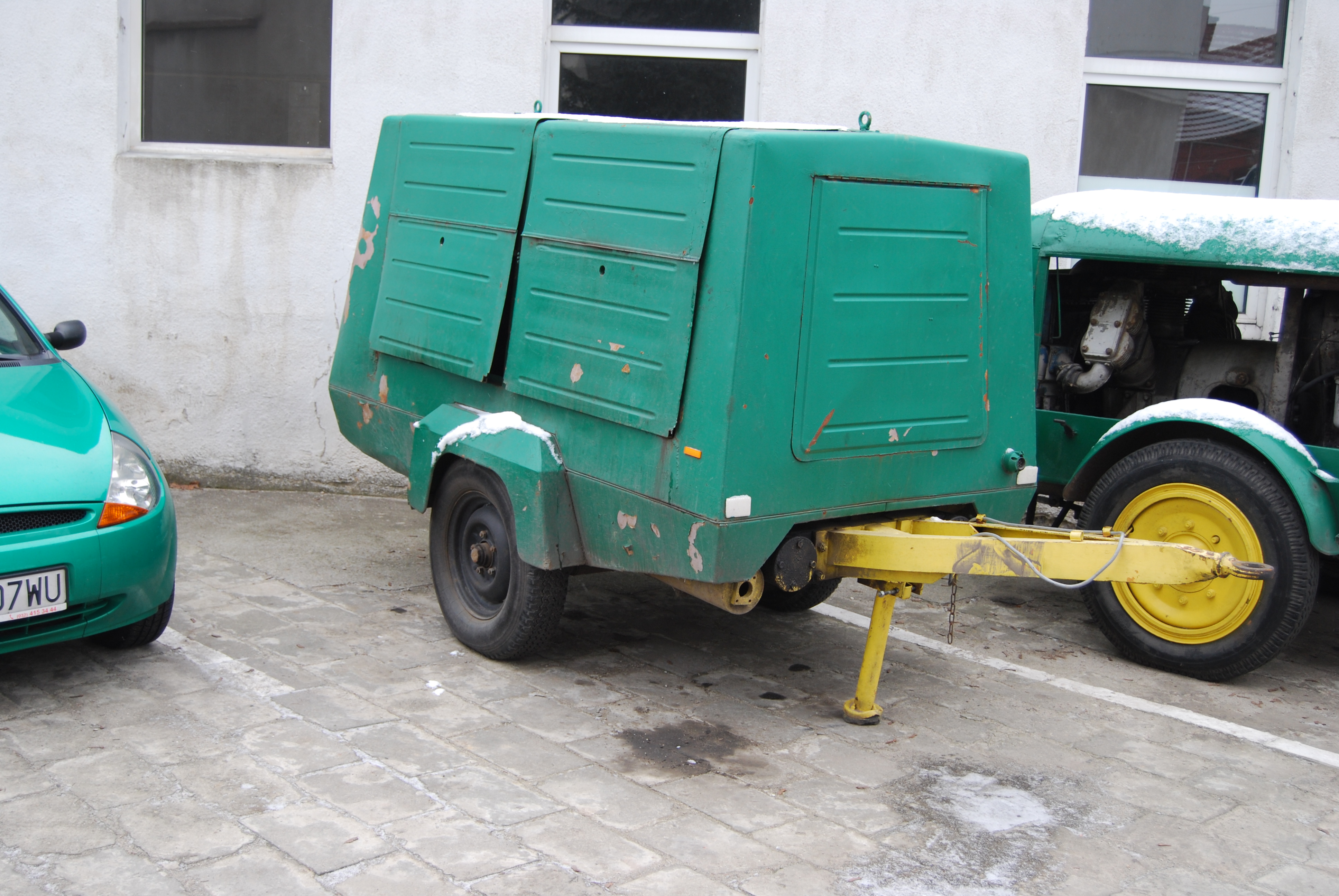 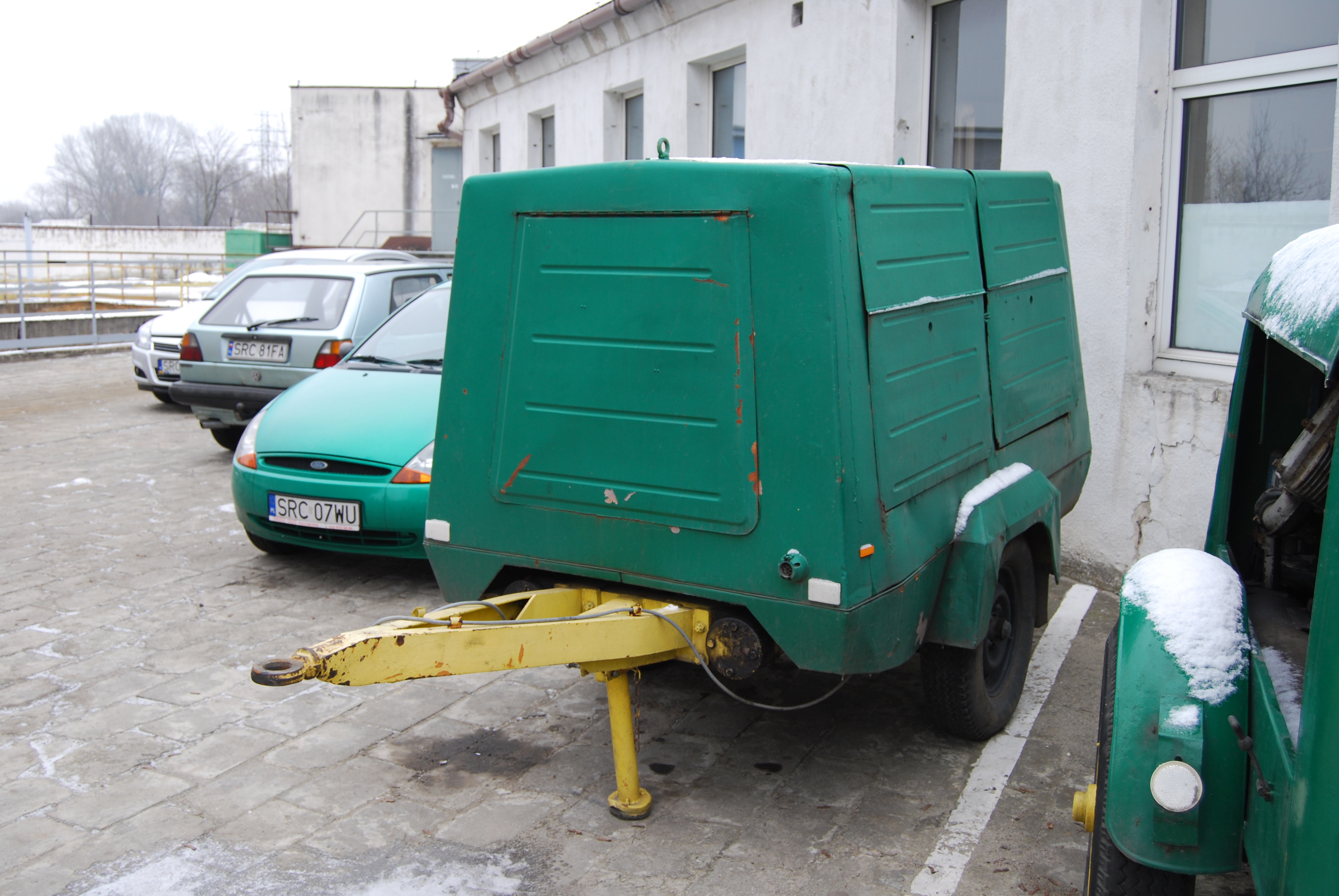 1. Nazwa i siedziba:Zakład Wodociągów i Kanalizacji Sp. z o.o.47-400 Racibórz, ul. 1-go Maja 82. Forma i miejsce składania ofert: Ofertę należy złożyć w zamkniętej kopercie. Koperta powinna być zaadresowana na adres Sprzedającego z oznakowaniem „Oferta kupna agregatu sprężarkowego WD-53 - Nie otwierać przed  dniem 25.05.2012r. do godziny 10:15”.Każda koperta powinna być opatrzona nazwą i dokładnym adresem oferenta. Ofertę należy przygotować na odpowiednim formularzu dostępnym na stronie www.zwikraciborz.pl lub na parterze w Biurze Obsługi Klienta ZWiK Sp. z o.o.Ofertę wraz z kserokopią dowodu osobistego (a w przypadku, gdy Ofertę składa Firma – potwierdzonym za zgodność z oryginałem wyciągiem KRS) należy złożyć z sekretariacie ZWiK Sp. z o.o.(budynek główny – pierwsze piętro)3. Termin składania ofert:Ofertę należy złożyć do dnia 25.05.2012 r. do godziny 10:004. Otwarcie kopert:Otwarcie kopert odbędzie się w dniu 25.05.2012 r. o godzinie 10:15 w Sali Narad (budynek główny – pierwsze piętro). Obecność oferentów składających oferty na otwarciu ofert jest nieobowiązkowa. 5. Oględziny pojazdu:Wymagane jest, aby przed złożeniem oferty zapoznać się ze stanem technicznym                            agregatu. Oględzin można dokonać w dniach roboczych (od poniedziałku do piątku)                  w godzinach 7:00 – 13:30  w Zakładzie Wodociągów i Kanalizacji Sp. z o.o., ul. 1-go Maja 8, 47-400 Racibórz. Termin oględzin należy wcześniej uzgodnić z pracownikiem działu transportu – kontakt  32 415 30 33 wew. 249. 6. Sprzedawany sprzęt:Informacje dodatkowe:Stan techniczny – do remontu,Dane techniczne w załączniku nr 37. Wybór ofert i podpisanie umowyZWiK Sp. z o.o. wybierze ofertę tego Oferenta, którego cena będzie równa lub wyższa od ceny wywoławczej. Wynik przetargu uznaje się za ważny po akceptacji Zarządu.Umowa sprzedaży/kupna zostanie podpisana z Oferentem, który zaoferuje najkorzystniejszą cenę. Jeżeli Oferenci zaproponują taką sama cenę, wówczas ZWiK Sp. z o.o. ma prawo wybrać ofertę, która wpłynęła wcześniej do sekretariatu lub otworzyć licytację między tymi Oferentami. O terminie i warunkach licytacji Sprzedający powiadomi Oferentów pisemnie lub telefonicznie.Oferent odbierze przedmiot zamówienia i dostępną dokumentację po podpisaniu umowy kupna/sprzedaży oraz dokonaniu wpłaty na konto Sprzedającego lub w kasie Spółki ceny oferty. Konto do wpłaty:Bank BGŻ Oddział w Raciborzu 59 2030 0045 1110 0000 0175 8720.                                                              Krzysztof Kubek – Prezes Zarządu                                                                      Cecylia Zając - ProkurentRacibórz, dn. 09.05.2012.                                                                                                   Załącznik nr 1 – Formularz ofertowyZałącznik nr 2 – Wzór umowy kupna/sprzedaży agregatu                                  Załącznik nr 3 – Dane techniczne agregatuLp.NazwaNr fabrycznyRok produkcjiSilnik / mocCena wywoławcza Kwota VAT 1.Agregat sprężarkowy przewoźny WD-5347321992SW400/S1 65KM 2 000,00 zł.Zwolniony- art.43 ust.1 pkt.2 ustawy o VAT